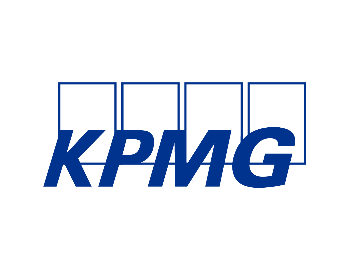 KPMG è uno dei principali Network di servizi professionali alle imprese, leader nella revisione e organizzazione contabile, nella consulenza manageriale e nei servizi fiscali, legali e amministrativi. Il Network KPMG è attivo in 152 Paesi del mondo con circa 189 mila professionisti. L'obiettivo di KPMG è quello di trasformare la conoscenza in valore per i clienti, per la propria comunità e per i mercati finanziari. Le società aderenti a KPMG forniscono alle aziende clienti una vasta gamma di servizi multidisciplinari secondo standard d’eccellenza omogenei a livello internazionale. Presente in Italia da oltre 50 anni, KPMG conta circa 3.500 professionisti, 195 Partner e 26 sedi sull’intero territorio nazionale. Con oltre 5 mila clienti ed un portafoglio completo di servizi che risponde alle necessità del mercato nazionale e internazionale, il Network KPMG è riconosciuto dal mercato come la più importante piattaforma di servizi professionali alle imprese in Italia.In un contesto di crescita esponenziale dell’innovazione tecnologica, KPMG ha avviato una campagna di recruiting focalizzata sui profili ICT per supportare, con team altamente specializzati, i propri clienti nell'affrontare le complesse sfide legate all'evoluzione del mercato. Profilo di ricerca e aree di apprendimentoLa ricerca è rivolta ai giovani talenti interessati alla posizione di Information Risk Management Consultant.La risorsa verrà coinvolta in progetti di consulenza presso le società clienti, partecipando ad attività di verifica e di test sui sistemi informativi già in uso e collaborando alla realizzazione di proposte più efficaci ed innovative in ambito IT. In particolare, sarà coinvolta in progetti di IT Audit, IT Compliance (es. Privacy, 231 reati informatici, Normative Banca d’Italia), IT Risk Management, Information Security, Business Continuity e Disaster Recovery, Identity Management e Governance, Segregation of Duties, Business Process reengineering, Cybersecurity, Controlli di processo, Data Governance e Data Analytics.Per avere maggiori informazioni, guarda il video: https://www.youtube.com/watch?v=0do-rDxuKoYRequisiti minimi richiesti:Laurea triennale/magistrale in Ingegneria informatica, Ingegneria Gestionale.Buona conoscenza della lingua ingleseCompetenze informatiche di programmazione in ambiente SQL, JAVA, C++ e interesse per le nuove tecnologie e la gestione dei rischi (i.e.: social media, cloud)Disponibilità a trasferteEntusiasmo, passione ed elevata motivazione alla formazione professionaleProattività, flessibilità e capacità di adattamento a contesti eterogenei e sfidanti Capacità di analisi dei dati e di sintesi nella presentazione dei risultatiCapacità di performare ad alti livelli Il candidato ideale è, inoltre, culturalmente aperto, determinato e ambizioso nel raggiungere risultati eccellenti, attento a coltivare relazioni positive con i colleghi e contribuisce ai progetti con curiosità e idee originali. Caratteristiche dell’offertaData di inizio: ottobre 2017Contratto: Apprendistato professionalizzanteDurata: 24/36 mesiLuogo: Milano, Torino, Padova, Firenze, Bologna e RomaPuoi candidarti all’offerta rispondendo direttamente all’annuncio “Information Risk Management Consultant”oppure inviando il cv a it-fmCareers@kpmg.it indicando il  riferimento “Consulente IRM. Contatto ufficio Placement Politecnico di Bari” nell’oggetto della mail entro il 1 luglio 2017I dati saranno trattati e conservati esclusivamente per finalità di selezioni presenti e future, garantendo i diritti di cui al D.Lgs. N. 196/2003. La ricerca si rivolge ai candidati di ambo i sessi.